SIMPLE PROJECT BUDGET TEMPLATE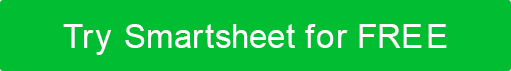 SIMPLE PROJECT BUDGET TEMPLATESIMPLE PROJECT BUDGET TEMPLATESIMPLE PROJECT BUDGET TEMPLATESIMPLE PROJECT BUDGET TEMPLATESIMPLE PROJECT BUDGET TEMPLATESIMPLE PROJECT BUDGET TEMPLATESIMPLE PROJECT BUDGET TEMPLATESIMPLE PROJECT BUDGET TEMPLATESIMPLE PROJECT BUDGET TEMPLATESIMPLE PROJECT BUDGET TEMPLATESIMPLE PROJECT BUDGET TEMPLATESIMPLE PROJECT BUDGET TEMPLATESIMPLE PROJECT BUDGET TEMPLATEBI BI BI BI BI BI BI LABORLABORLABORMATERIALSMATERIALSMATERIALSMATERIALSMATERIALSMATERIALSFIXEDFIXEDFIXEDFIXEDFIXEDFIXEDFIXEDFIXEDBALANCEBALANCESTATUS KEYSTATUS KEYSTATUS KEYTASKDESCRIPTIONSTATUSPLANNED START DATEACTUAL START DATEEND DATEHRHR$/HRUNITSUNITS$/UNITSTRAVELEQUIP/SPACEEQUIP/SPACEMISC.MISC.MISC.MISC.BUDGETBUDGETACTUALACTUALUNDER/OVERUNDER/OVERUNDER/OVERNot StartedNot StartedNot StartedPROJECT 1 $                    -    $                    -    $                    -    $                    -    $                    -    $                    -    $                    -   In ProgressIn ProgressIn ProgressTaskNot Started0.00.0$0.00 0.00.0$0.00 $0.00$0.00$0.00$0.00 $0.00 $0.00 $0.00                        -                          -                          -                          -                          -                          -                          -   CompleteCompleteCompleteTaskIn Progress0.00.0$0.00 0.00.0$0.00 $0.00$0.00$0.00$0.00 $0.00 $0.00 $0.00                        -                          -                          -                          -                          -                          -                          -   On HoldOn HoldOn HoldTaskIn Progress0.00.0$0.00 0.00.0$0.00 $0.00$0.00$0.00$0.00 $0.00 $0.00 $0.00                        -                          -                          -                          -                          -                          -                          -   OverdueOverdueOverdue       SubTask On Hold0.00.0$0.00 0.00.0$0.00 $0.00$0.00$0.00$0.00 $0.00 $0.00 $0.00                        -                          -                          -                          -                          -                          -                          -   Needs ReviewNeeds ReviewNeeds Review       SubTask Complete0.00.0$0.00 0.00.0$0.00 $0.00$0.00$0.00$0.00 $0.00 $0.00 $0.00                        -                          -                          -                          -                          -                          -                          -          SubTask 0.00.0$0.00 0.00.0$0.00 $0.00$0.00$0.00$0.00 $0.00 $0.00 $0.00                        -                          -                          -                          -                          -                          -                          -          SubTask 0.00.0$0.00 0.00.0$0.00 $0.00$0.00$0.00$0.00 $0.00 $0.00 $0.00                        -                          -                          -                          -                          -                          -                          -   Task0.00.0$0.00 0.00.0$0.00 $0.00$0.00$0.00$0.00 $0.00 $0.00 $0.00                        -                          -                          -                          -                          -                          -                          -   Task0.00.0$0.00 0.00.0$0.00 $0.00$0.00$0.00$0.00 $0.00 $0.00 $0.00                        -                          -                          -                          -                          -                          -                          -   SUBTOTAL$0.00 $0.00 $0.00$0.00 $0.00 $0.00 $0.00                        -                          -   $0.00 $0.00 $0.00 $0.00 $0.00 LABORLABORLABORMATERIALSMATERIALSMATERIALSMATERIALSMATERIALSFIXEDFIXEDFIXEDBALANCESTATUS KEYTASKDESCRIPTIONSTATUSPLANNED START DATEACTUAL START DATEEND DATEHRHR$/HRUNITSUNITS$/UNITSTRAVELEQUIP/SPACEMISC.MISC.BUDGETACTUALUNDER/OVERNot StartedNot StartedPROJECT 2 $                    -    $                    -    $                    -   In ProgressIn ProgressTaskNot Started0.00.0$0.00 0.00.0$0.00 $0.00$0.00$0.00 $0.00                        -                          -                          -   CompleteCompleteTaskIn Progress0.00.0$0.00 0.00.0$0.00 $0.00$0.00$0.00 $0.00                        -                          -                          -   On HoldOn HoldTaskIn Progress0.00.0$0.00 0.00.0$0.00 $0.00$0.00$0.00 $0.00                        -                          -                          -   OverdueOverdue       SubTask On Hold0.00.0$0.00 0.00.0$0.00 $0.00$0.00$0.00 $0.00                        -                          -                          -   Needs ReviewNeeds Review       SubTask Complete0.00.0$0.00 0.00.0$0.00 $0.00$0.00$0.00 $0.00                        -                          -                          -          SubTask 0.00.0$0.00 0.00.0$0.00 $0.00$0.00$0.00 $0.00                        -                          -                          -          SubTask 0.00.0$0.00 0.00.0$0.00 $0.00$0.00$0.00 $0.00                        -                          -                          -   Task0.00.0$0.00 0.00.0$0.00 $0.00$0.00$0.00 $0.00                        -                          -                          -   Task0.00.0$0.00 0.00.0$0.00 $0.00$0.00$0.00 $0.00                        -                          -                          -   SUBTOTAL$0.00 $0.00 $0.00$0.00 $0.00                        -   $0.00 $0.00 DISCLAIMERAny articles, templates, or information provided by Smartsheet on the website are for reference only. While we strive to keep the information up to date and correct, we make no representations or warranties of any kind, express or implied, about the completeness, accuracy, reliability, suitability, or availability with respect to the website or the information, articles, templates, or related graphics contained on the website. Any reliance you place on such information is therefore strictly at your own risk.